                                  3D Homework: February 24-28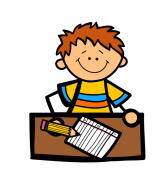 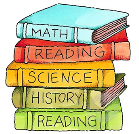 NOTES AND UPCOMING EVENTS: 

MONDAYSee integrated arts schedule for today’s special.  ReadingLessons and Morals Worksheet—due WednesdayMathPages 523-524 (Fractions with like numerators)—Reflex MathEnglishNoneSpellingNone this WeekScienceStudy—Ch. 9 test on Thursday (Guidance lesson on Wednesday)TUESDAYToday’s special is library with Ms. MautinoReadingLessons and Morals due tomorrowMathPages 511-512 (Fractions with like denominators)-Reflex MathEnglishNoneSpellingNone this WeekScienceStudy—Ch. 9 test on Thursday (Guidance lesson on Wednesday)WEDNESDAYToday’s special is P.E. with Mr. HudecReadingRecounting Stories due tomorrowMathPages 529-530  (Reflex Math)EnglishNoneSpellingNone this WeekScienceStudy—Ch. 9 test tomorrow (Guidance lesson on Wednesday)THURSDAYToday’s special is art with Ms. JacksonReadingAdjectives & Adverbs Packet due tomorrowMathPages 537-538EnglishNoneSpellingNone this WeekScienceStudy—Ch. 9 test on Thursday (Guidance lesson on Wednesday)FRIDAYToday’s special is music with Mrs. MonahanReadingUpdate Reading Log—25 books due May 26MathReflexEnglishNoneSpellingNone this WeekScienceNone